KITÖLTÉSI ÚTMUTATÓ A MAGÁNSZEMÉLY KOMMUNÁLIS ADÓBAN BENYÚJTANDÓ ADATBEJELENTÉSI NYOMTATVÁNYHOZA nyomtatvány alapvetően az önkormányzati adóhatóságok számára ad támpontot saját adat-bejelentési nyomtatványuk szerkesztéséhez. Az önkormányzati adóhatóság a nyomtatványt kiegészítheti az önkormányzati rendeleti sajátosságoknak megfelelően adómentesség, adókedvezmény igénybevételére vonatkozó jogcímmel, adatkéréssel. Az adózónak tehát az önkormányzati adóhatóság által rendszeresített nyomtatványt kell benyújtania!Ezt az adat-bejelentési nyomtatványt ugyanakkor azok az adóalanyok is benyújthatják, akik önkormányzati adómentességet vagy kedvezményt nem kívánnak igénybe venni vagy számukra az nem jár.Az önkormányzati mentességek, kedvezmények áttekintése lehetséges a kincstár honlapján (hakka.allamkincstarvgov.hu), az önkormányzat honlapján, a Nemzeti Jogszabálytárban, valamint felvehető a kapcsolat az önkormányzati adóhatósággal is.Kinek kell adatbejelentési nyomtatványt benyújtani?Az adatbejelentési nyomtatvány benyújtásának kötelezettsége azokat terheli, akik az magánszemély kommunális alanyának minősülnek. Ezen adó alanya csak és kizárólag magánszemély lehet!Az adó alanya lehet az a magánszemély, aki a naptári év első napján az adóköteles épület:a tulajdonosa vagy, ha vagyoni értékű jog áll fenn az ingatlanona vagyoni értékű jog jogosítja;nem magánszemély tulajdonában álló lakás bérleti jogával rendelkező.A tulajdonos személyeAz ingatlan tulajdonosának azt a magánszemélyt kell tekinteni, aki/amely az ingatlan-nyilvántartásban tulajdonosként szerepel. Ha az ingatlan tulajdonjogának átruházására irányuló szerződést az ingatlanügyi hatósághoz benyújtották - melynek tényét az ingatlanügyi hatóság széljegyezte -, a szerző felet kell tulajdonosnak tekinteni. Ez alól kivétel, ha a tulajdonjog bejegyzése iránti kérelmet az ingatlanügyi hatóság jogerősen vagy véglegesen elutasította vagy azt visszavonták vagy a bíróság megállapította a szerződés érvénytelenségét. Mindez praktikusan azt jelenti, hogy a „széljegyre vett” szerző fél, a széljegyre vétel dátumát követő év első napjától az építményadó alanyának tekintendő. Kivételt ez alól az általános szabály alól az az eset képez, ha az ingatlanügyi hatóság a széljegyet anélkül törli, hogy a szerző fél tulajdonjogát bejegyezte volna. Ennek oka lehet az:- ha a hatóság a bejegyzési kérelmet véglegesen (jogerősen) elutasítja (ez a helyzet akkor áll elő, ha a bejegyzési feltételek nem állnak fenn, pl. a részletvétel meghiúsulása miatt nem megy teljesedésbe a szerződés), - ha maga a széljegyre vett szerző fél áll-e el az ügylettől és kéri a széljegyre vétele törlését, illetve - ha a felek között fennálló tulajdoni vagy kötelmi jogvita a bíróság elé kerül, ennek eredményeként a bíróság megállapítja a felek közti tulajdonváltozást generáló szerződés (jellemzően adásvételi, ajándékozási szerződés) érvénytelenségét és dönt az eredeti állapot helyreállításáról.Újonnan létrehozott építmény, például új lakás tulajdonosára speciális szabály is vonatkozik, ha a lakást „tervasztalról” vette meg. Ebben az esetben a szerző fél nem a szerződés ingatlanügyi hatósághoz való benyújtását követő évtől lesz tulajdonos, hanem azon évtől, mely évet megelőzően az új épület, lakás el is készül (használatba vételi, fennmaradási engedély jogerőre emelkedik, egyszerű bejelentés esetén a hatósági bizonyítványt kiadták).Egyéb módon történő tulajdonszerzés esetére a Polgári Törvénykönyv vonatkozó szabályai az irányadók. Ezen tulajdonszerzési fajták közé tartoznak az ingatlan-nyilvántartáson kívüli – a Ptk. szabályai alapján előálló – tulajdonszerzés-módok, így a ráépítés, elbirtoklás vagy az ingatlan-nyilvántartásban nem szereplő építmények szerzése is, de ide tartozik az öröklés útján való szerzés is.Vagyoni értékű jog jogosítottjaAz adóalanyiságot generáló vagyoni értékű jog az ingatlan-nyilvántartásba bejegyzett kezelői jog, vagyonkezelői jog, tartós földhasználat, haszonélvezet, használat joga - ideértve a külföldiek ingatlanhasználati jogát is -, földhasználat és lakásbérlet lehet. Ilyen vagyoni értékű jog ingatlan-nyilvántartásba történő bejegyzése esetén nem az ingatlan-nyilvántartási tulajdonos, hanem az ilyen jog jogosítottjaként az ingatlan-nyilvántartásba bejegyzett személy minősül adóalanynak.Nem magánszemély tulajdonában álló lakás bérleti jogaAz adó alanya továbbá az magánszemély is, aki az önkormányzat illetékességi területén nem magánszemély tulajdonában álló lakás bérleti jogával rendelkezik. Amennyiben a lakásbérleti jogviszony alanyai bérlőtársak, akkor valamennyi bérlőtárs által írásban megkötött és az adóhatósághoz benyújtott megállapodásban megjelölt magánszemély tekintendő az adó alanyának. Ilyen megállapodás hiányában a bérlőtársak egyenlő arányban adóalanyok.Egyéb esetekHa az épületnek több tulajdonosa van vagy többeknek áll fenn vagyoni értékű joga az adóköteles építményén, akkor tulajdoni illetőségük vagyoni értékű jogosultságuk arányában áll fenn az adóalanyiság.Miről kell adatbejelentést tenni?Adóköteles az épület,az épületrész,a telek,a nem magánszemély tulajdonában álló lakás bérleti joga Az épület és az épületrész minősülhet lakásnak vagy nem lakás céljára szolgáló épületnek, épületrésznek.Épület alatt – az építményadó-szabályozás vonatkozásában – az épített környezet alakításáról és védelméről szóló törvény szerinti olyan építmény vagy annak azon része értendő, amely a környező külső tértől szerkezeti elemekkel részben vagy egészben mesterségesen kialakított, elválasztott teret alkot és ezzel az állandó vagy időszakos tartózkodás, illetve használat feltételeit biztosítja, ideértve az olyan önálló létesítményt is, amely részben vagy teljes belmagasságával a környező csatlakozó terepszint alatt van. Épületrész pedig az épület önálló rendeltetésű, a szabadból vagy az épület közös közlekedőjéből nyíló önálló bejárattal ellátott helyisége vagy helyiség-csoportja, amely azzal felel meg lakásnak, üdülőnek, kereskedelmi egységnek, egyéb nem lakás céljára szolgáló épületnek, hogy az ingatlan-nyilvántartásban önálló ingatlanként nem szerepel. Ilyen lehet – többek között – többlakásos épületben (pl. ikerházban) található nem albetétesített lakás, egy családi ház garázsában kialakított önálló bejáratú „kisbolt” vagy műhely is.  Az adókötelezettség az építmény valamennyi helyiségére kiterjed, annak rendeltetésétől, illetőleg hasznosításától függetlenül. Az építmény használatának a szünetelése az adókötelezettséget nem érinti.Telek alatt – a Htv. vonatkozásában – az épülettel, épületrésszel be nem épített földterület értendő, ide nem értve a) a belterületen fekvő termőföldet, feltéve, ha az tényleges mezőgazdasági művelés alatt áll,b) a külterületen fekvő termőföldet,c) a tanyát,d) a közút területét,e) a vasúti pályát, a vasúti pálya tartozékai által lefedett földterületet,f) a temetőkről és a temetkezésről szóló törvény temető fogalma alá tartozó földterületet,g) a halgazdálkodásról és a hal védelméről szóló törvény szerinti víztározó, bányató területét,h) az erdőt,i) az ingatlan-nyilvántartásban mocsárként nyilvántartott földterületet. A kommunális adó hatálya alá nem tartozó termőföld nem más, mint az ingatlan-nyilvántartásban szántó, szőlő, gyümölcsös, kert, rét, legelő (gyep), nádas, fásított terület, halastó művelési ágban nyilvántartott földrészlet. Az erdő fogalmát pedig a helyi adókról szóló 1990. évi C. törvény (Htv.) úgy határozza meg, hogy az egyrészt az ingatlan-nyilvántartásban erdő művelési ágban nyilvántartott földterület, másrészt pedig az a földterület, amelyet az Országos Erdőállomány Adattárban erdőként tartanak nyilván.A nem magánszemély tulajdonában álló lakás bérleti joga fennállása a bérleti szerződés alapján állapítható meg. Azon bérleti szerződések tartoznak ide, amelyeknél a bérbe adó nem magánszemély (bármely szervezet), a bérbe vevő pedig magánszemély.Fontos, hogy az adatbejelentést helyrajzi számonként külön-külön kell benyújtani.Abban az esetben, ha egy helyrajzi szám alatt több önálló adótárgy is található, ezekről az adatbejelentési nyomtatvány egyes betétlapjain, külön-külön kell számot adni!Meddig, hová kell a bejelentést benyújtani?Az adókötelezettség keletkezését, megszűnését, változását kiváltó ok bekövetkeztét követő év január 15-ig kell a bevallást benyújtani. Ahhoz az önkormányzathoz kell az adatbejelentést benyújtani, amelyiknek a területén az adóköteles építmény található.Például, ha valaki lakást, családi házat vásárolt az év november 20-án, akkor a következő év január 15-ig kell a nyomtatványt kitölteni és benyújtani a lakás fekvése szerinti önkormányzati adóhatósághoz.Mi történik az adatbejelentést követően?Az adatbejelentés adatai alapján az önkormányzati adóhatóság határozatban állapítja meg az adót. Tehát az adózónak nem kell kiszámítani az adótAmennyiben a határozat-hozatalhoz az szükséges az adóhatóság hiánypótlást rendelhet el, ami azt jelenti, hogy további adatokat kérhet. Ha a tényállás ekkor sem tisztázható, akkor az önkormányzati adóhatóság ellenőrzést rendel el és ellenőrzés keretén belül hoz határozatot az adó összegéről.Az adózónak a határozat kézhezvételét követően kell az adót megfizetni a határozatban szereplő időpontokban és összegben (általában évente két részletben kell az adót megfizetni).AZ ADATBEJELENTÉSI NYOMTATVÁNY EGYES SORAIAz adatbejelentés fajtája:Az adatbejelentés fajtája szerint kétféle lehet, megállapodás alapján és nem megállapodás alapján benyújtott adatbejelentés. A megállapodás alapján benyújtott adatbejelentés – értelemszerűen – csak abban az esetben következhet be, ha az adótárgy ingatlan után az adóalanyiság egyidejűleg több személy esetében áll fenn, azaz ha az adótárgy építményen, illetve telken több személynek áll fenn tulajdonjoga, az ingatlan-nyilvántartásba bejegyzett – helyi adókról szóló 1990. évi C. törvény (Htv.) szerinti – vagyoni értékű joga, vagy bérleti joga. Ebben az esetben a személyek írásban megkötött és az adóhatósághoz benyújtott megállapodásukban (egy külön nyomtatványon) az adóalanyisággal kapcsolatos jogokkal és kötelezettségekkel egy tulajdonost vagy a vagyoni értékű jog jogosítottjai, illetve a bérlők közül egy személyt is felruházhatnak. Ez a lehetőség azonban csak akkor áll fenn, ha a megállapodásban valamennyi tulajdonos (vagyoni értékű jog jogosítottja, bérlő) részt vesz.Ebben a blokkban a megfelelő sor melletti négyzetbe X-et téve kell jelölni, hogy az adatbejelentés megállapodás alapján benyújtott vagy sem.Az adatbejelentő adataiEzt a részt értelemszerűen kell kitölteni az adatbejelentő kért személyes adataival.Az adatbejelentő tulajdonjoga, vagyoni értékű, illetve bérleti jogaEnnél a pontnál azt kell jelölni, hogy az adatbejelentő adóalany milyen jogcímen alanya az adatbejelentés tárgyát képező ingatlan utáni kommunális adónak: tulajdonosként, bérlőként vagy az ingatlan-nyilvántartásba bejegyzett vagyoni értékű jog jogosítottjaként. Ez utóbbi esetben jelölni kell az adott négyzetbe tett X-el az adóalanyiságot generáló vagyoni értékű jog fajtáját is.Adókötelezettség keletkezésére okot adó körülmény és időpontjaAz 1. sorban kell jelölni, ha az adatbejelentést újonnan létrejövő (korábban még nem volt) adótárgyról teszi az adatbejelentést benyújtó. Külön kell megjelölni, hogy az új adótárgy építmény (1.1 .pont), vagy telek (1.2. pont).A 2. sorban azt kell jelölni, ha az adatbejelentési nyomtatvány benyújtásának az oka az adóalany szerzése, értve ezalatt – többek között – az adásvételt, öröklést, ajándékozást, elbirtoklást is. Itt is külön kell jelölni, hogy az új ingatlan építmény (2.1. pont), vagy telek (2.2. pont).A 3. sorban kell jelölni azt, ha az adótárgy utáni adókötelezettség vagyoni értékű jog keletkezése miatt jön-e létre. A 4. sorban kell azt jelölni, ha az adóalanyiság a vagyoni értékű jog megszűnése miatt jön létre. Ez az az eset, amikor az ingatlan-nyilvántartásba bejegyzett, az ingatlanon fennálló vagyoni értékű jog megszűnése miatt a tulajdonos adóalanyisága jön létre (éled fel).Az 5. sorban kell jelölni azt, ha az adótárgy utáni adókötelezettség bérleti jog alapítása miatt jön létre. A 6.-10. sorig történő kitöltés annak függvénye, hogy az adótárgy telek a Htv. szerinti telekfogalomnak történő megfelelést megelőzően milyen státuszú volt. Eszerint:a telekadó-kötelezettséga) a belterületen fekvő, termőföldnek minősülő telek esetében a földterületnek az ingatlan-nyilvántartásban művelés alól kivett területre történő átvezetését vagy tényleges mezőgazdasági művelésének a megszüntetését követő év első napján, (6. sor)b) a külterületen fekvő, termőföldnek minősülő telek esetében a földterületnek az ingatlan-nyilvántartásban művelés alól kivett területre történő átvezetését követő év első napján, (7. sor)c) erdőnek minősülő telek esetébenca) a földterületnek az ingatlan-nyilvántartásban művelés alól kivett területre történő átvezetését követő év első napján, feltéve, ha az Országos Erdőállomány Adattárban erdőként nem tartják nyilván vagy (8.1. sor)cb) az ingatlan-nyilvántartásban művelés alól kivett területként nyilvántartott földterületnek az Országos Erdőállomány Adattárból történő törlését (8.2. sor)követő év első napjánd) a tanyaként nyilvántartott földterület esetében a tanyaként történő ingatlan-nyilvántartási bejegyzés törlését követő év első napján, (9. sor)e) az építmény megsemmisülése (10.1. sor), lebontása (10.2. sor) esetén a megsemmisülést, lebontást követő félév első napján keletkezik.A 11. sorban akkor kell X-et tenni, ha az önkormányzat újonnan vezeti be az illetékességi területén a kommunális adót, tehát nem az adóalany személyében vagy az adótárgy jellegében történő változás generálja az adókötelezettséget, hanem a települési (kerületi) adórendelet elfogadása.Végezetül az IV. blokk záró részében meg kell adni az adókötelezettség keletkezésére okot adó körülmény bekövetkeztének pontos naptári dátumát. Az adókötelezettség ezen dátumot követő év első napjától keletkezik.Adókötelezettség változására okot adó körülmény és időpontja:A Htv. vonatkozó rendelkezése értelmében az adókötelezettséget érintő változást a következő év első napjától kell figyelembe venni.Ebben a blokkban az adókötelezettségben változást jelentő körülmény mibenlétét kell kifejteni. Ide tartozik az, ha az önkormányzati rendelet mentességet vagy kedvezményt alkotott és arra az adóalany jogosult. Például, ha 50 %-os kedvezmény jár a 65. életévét betöltöttnek, akkor ezen életév betöltését kell itt jelölni.A záró részben meg kell adni az adókötelezettségben bekövetkező változásra okot adó körülmény bekövetkeztének pontos naptári dátumát.Adókötelezettség megszűnésére okot adó körülmény és időpontja:Ebben a blokkban kell megjelölni – az egyes sorokban szereplő négyzetbe írt X-el – az adókötelezettség megszűnésének okát és pontos időpontját. A megszűnés okai az alábbiak lehetnek:Az ingatlan megszűnése, külön megjelölve, hogy az építmény (1.1. pont), vagy a telek (1.2. pont) szűnik meg (pl. az épület megsemmisül vagy új telek jön létre és az adott helyrajzi számú telekösszevonás, telek-megosztás miatt megszűnik).Az ingatlan elidegenítése (pl. adásvétel, ajándékozás útján), külön megjelölve, hogy az építményt (2.1. pont), vagy a telket (2.2. pont) idegenítik el. 3. Vagyoni értékű jog alapítása (ebben az esetben a tulajdonos adókötelezettsége megszűnik, helyette ugyanis a vagyoni értékű joga okán annak a jogosítottja lesz az adó alanya)4.  Vagyoni értékű jog megszűnése (ebben az esetben ennek a megszűnő jognak a jogosítottja esetében szűnik meg az adóalanyiság, helyette az adótárgy tulajdonosa lesz az adó alanya)5. Bérleti jog megszűnése (ebben az esetben megszűnik az adókötelezettség is, hiszen kizárólag magánszemély lehet a kommunális adó alanya)6.   Az ingatlan-nyilvántartásban művelés alól kivett területként nyilvántartott belterületi telek esetében a telek művelési ágának ingatlan-nyilvántartási átvezetése és tényleges mezőgazdasági művelése megkezdése 7.  A tényleges mezőgazdasági művelés alatt álló belterületi telek esetében a telek művelési ágának ingatlan-nyilvántartási átvezetése 8. A belterületen fekvő termőföld esetében annak tényleges mezőgazdasági művelése megkezdése 9. A külterületi telek esetében annak termőföldként vagy tanyaként történő ingatlan-nyilvántartási feljegyzése 10. Teleknek minősülő földterület esetében a földterületnek az ingatlan-nyilvántartásban erdő művelési ágra történő átvezetése vagy az Országos Erdőállomány Adattárba történő bejegyzése 11.  A telek építménnyel való beépítése12.  Egyéb – az első 11 pontba nem tartozó – ok A VI. blokk záró részében meg kell adni az adókötelezettség megszűntetésére okot adó körülmény bekövetkeztének pontos naptári dátumát.Az adótárgy címe:Itt fel kell tüntetni az adótárgy pontos címét, helyrajzi számát.Egy helyrajzi számon található adótárgyak fajtája és száma:Ebben a rovatban kell megjelölni, hogy milyen adótárgyról van szó és hány darabra vonatkozóan történik a bevallás.A Htv. meghatározza az értelmező rendelkezések körében, hogy mit kell lakás, üdülő, kereskedelmi egység, szállásépület, egyéb nem lakás céljára szolgáló építmény alatt érteni. Eszerint lakás a lakások és helyiségek bérletére, valamint elidegenítésükre vonatkozó egyes szabályokról szóló 1993. évi LXXVIII. törvény 91/A. §-a 1-6. pontjában foglaltak alapján ilyennek minősülő és az ingatlan-nyilvántartásban lakóház, lakóépület, lakás, kastély, villa, udvarház megnevezéssel nyilvántartott, vagy ilyenként feltüntetésre váró ingatlan, üdülő pedig az ingatlan-nyilvántartásban üdülőként (üdülőépület, hétvégi ház, apartman, nyaraló, csónakház) feltüntetett vagy ilyenként feltüntetésre váró építmény.Kereskedelmi egység az ingatlan-nyilvántartási bejegyzés alapján kereskedelmi üzletnek, boltnak, abc-nek, üzletháznak, játékteremnek, csárdának, bisztrónak, borozónak, sörözőnek, büfének, cukrászdának, kávézónak, kávéháznak, teaháznak, fagylaltozónak, étteremnek, vendéglőnek, presszónak, irodának, műteremnek, szállodának, hotelnek, panziónak, fogadónak, motelnek, szállónak, vendégháznak, vadászháznak, rendelőnek, kórháznak, szanatóriumnak, gyógyszertárnak minősülő vagy ilyenként feltüntetésre váró épület, épületrész. A szállásépület az a kereskedelmi egység, mely szálláshely-szolgáltatás nyújtására alkalmas, így különösen az ingatlan-nyilvántartási bejegyzés alapján szállodának, hotelnek, panziónak, fogadónak, motelnek, szállónak, vendégháznak, vadászháznak minősülő vagy ilyenként feltüntetésre váró épület, épületrész. Az egyéb nem lakás céljára szolgáló épület pedig az ingatlan-nyilvántartási bejegyzés alapján garázsnak, gépjárműtárolónak, raktárnak, üvegháznak, műhelynek, szerviznek, üzemnek, üzemcsarnoknak, pincének, présháznak, hűtőháznak, gyárnak minősülő vagy ilyenként feltüntetésre váró épület, épületrész, továbbá a melléképület és a melléképületrész. Továbbá minden olyan épület, amely a fel nem soroltaknak nem felel meg.Az önkormányzati rendeletben rögzített adómentesség, adókedvezmény igénybevételeEbben a blokkban azokat a mentességi jogcímeket kell rögzíteni, amelyek nem a Htv. alapján, hanem kizárólag a Htv. felhatalmazása alapján kiadott önkormányzati adórendelet alapján állnak fenn. Ebben a sorban kell feltüntetni az önkormányzati adórendelet szerint mentességnek, a vonatkozó önkormányzati rendeletben megjelölt jogcímét.  2. Ebben a sorban kell feltüntetni az önkormányzati adórendelet szerint kedvezménynek, a vonatkozó önkormányzati rendeletben megjelölt jogcímét.  Több adómérték esetén az adómérték megállapításához szükséges tények, adatok:Itt kell bemutatni az adatbejelentéssel érintett adótárgy illetve az adóalany azon sajátosságait, körülményeit, amelyek relevánsak abban az esetben, ha az önkormányzati adórendelet – pl. övezetenként, adótárgy-fajtánként, az adóalanyok helyzetére figyelemmel vagy más megfontolásból – többféle adómértéket határozott meg.Aláírás, felelősségvállalás az adatbejelentés valós tartalmáért. Ez a blokk értelemszerűen töltendő ki.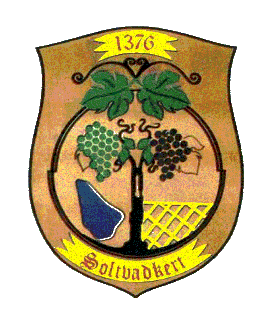 ADATBEJELENTÉSa magánszemély kommunális adójárólBenyújtandó az adótárgy fekvése szerintitelepülési önkormányzati, a fővárosban a kerületi önkormányzati adóhatóságnak.(Helyrajzi számonként külön-külön kell az adatbejelentést benyújtani!)Az adatbejelentés fajtája:Az adatbejelentés fajtája:Nem megállapodás alapján benyújtott adatbejelentés: □Megállapodás alapján benyújtott adatbejelentés1:  □1Valamennyi tulajdonos által írásban megkötött és az adóhatósághoz benyújtott megállapodásban a tulajdonosok az adóalanyisággal kapcsolatos jogokkal és kötelezettségekkel egy tulajdonost is felruházhatnak. A megállapodást az önkormányzati adóhatóság által rendszeresített nyomtatványon, vagy a 35/2008. (XII. 31.) PM rendelet 15. melléklete alapján kell benyújtani.1Valamennyi tulajdonos által írásban megkötött és az adóhatósághoz benyújtott megállapodásban a tulajdonosok az adóalanyisággal kapcsolatos jogokkal és kötelezettségekkel egy tulajdonost is felruházhatnak. A megállapodást az önkormányzati adóhatóság által rendszeresített nyomtatványon, vagy a 35/2008. (XII. 31.) PM rendelet 15. melléklete alapján kell benyújtani.Az adatbejelentő adataiViselt névCsaládi név: ________________________, 1.2. Utónév: ______________________,1.3. Utónév: ___________________________, 1.4. Utónév: ______________________.Születési névCsaládi név: ________________________, 2.2. Utónév: ______________________,2.3. Utónév: ___________________________, 2.4. Utónév: ______________________.Anyja születési neveCsaládi név: ________________________, 3.2. Utónév: _____________________,3.3. Utónév: ___________________________, 3.4. Utónév: ______________________.Születési hely: __________________________________________________város/községSzületési idő: ________ év ____ hó ____  napAdóazonosító jel: □□□□□□□□□□Bankszámlaszám: □□□□□□□□-□□□□□□□□-□□□□□□□□Lakóhely: _____,________________________________________város/község_________ közterület  ____közterület jelleg ___ hsz. ___ ép. ___ lh. ___em. ___ajtó.Levelezési cím: _____,____________________________________________város/község_________ közterület  ____közterület jelleg ___ hsz. ___ ép. ___ lh. ___em. ___ajtó.Az adatbejelentést kitöltő neve (ha eltér az adatbejelentőtől): _________________________________________________________________________Telefonszám: ___________________, 15. elektronikus levelezési cím: ________________________________________________________________Az adatbejelentő tulajdonjogi, vagyoni értékű jogi minősége, tulajdoni (jogosultsági) hányada:Az adatbejelentő tulajdonos: □, a tulajdoni hányada: ____/____.Az adatbejelentő bérlő: □, a jogosultsági hányada: ____/____.Az adatbejelentő vagyoni értékű jog jogosítottja: □, a jogosultsági hányada: ____/____.Az adatbejelentő vagyoni értékű jogának jellege:□ Kezelői jog □ Vagyonkezelői jog □ Haszonélvezeti jog □ Használat jogaAdókötelezettség keletkezésére okot adó körülmény és időpontja:Adókötelezettség keletkezésére okot adó körülmény és időpontja:Adókötelezettség keletkezésére okot adó körülmény és időpontja:Adókötelezettség keletkezésére okot adó körülmény és időpontja:Adókötelezettség keletkezésére okot adó körülmény és időpontja:Adókötelezettség keletkezésére okot adó körülmény és időpontja:□ Új ingatlan:□ Új ingatlan:□ Új ingatlan:□ Új ingatlan:□ Új ingatlan:□ Új ingatlan:□ Új építmény□ Új építmény□ Új építmény□ Új építmény□ Új telek□ Új telek□ Új ingatlan szerzése (Pl. adásvétel, öröklés, ajándékozás, elbirtoklás):□ Új ingatlan szerzése (Pl. adásvétel, öröklés, ajándékozás, elbirtoklás):□ Új ingatlan szerzése (Pl. adásvétel, öröklés, ajándékozás, elbirtoklás):□ Új ingatlan szerzése (Pl. adásvétel, öröklés, ajándékozás, elbirtoklás):□ Új ingatlan szerzése (Pl. adásvétel, öröklés, ajándékozás, elbirtoklás):□ Új ingatlan szerzése (Pl. adásvétel, öröklés, ajándékozás, elbirtoklás):□ Új építmény szerzése□ Új építmény szerzése□ Új építmény szerzése□ Új telek szerzése□ Új telek szerzése□ Új telek szerzése□ Vagyoni értékű jog alapítása□ Vagyoni értékű jog megszűnése□ Vagyoni értékű jog megszűnése□ Vagyoni értékű jog megszűnése□ Vagyoni értékű jog megszűnése□ Bérleti jogalapítása□ A belterületen fekvő, termőföldnek minősülő telek esetében a földterületnek az ingatlan-nyilvántartásban művelés alól kivett területre történő átvezetése vagy tényleges mezőgazdasági művelésének a megszüntetése□ A belterületen fekvő, termőföldnek minősülő telek esetében a földterületnek az ingatlan-nyilvántartásban művelés alól kivett területre történő átvezetése vagy tényleges mezőgazdasági művelésének a megszüntetése□ A belterületen fekvő, termőföldnek minősülő telek esetében a földterületnek az ingatlan-nyilvántartásban művelés alól kivett területre történő átvezetése vagy tényleges mezőgazdasági művelésének a megszüntetése□ A belterületen fekvő, termőföldnek minősülő telek esetében a földterületnek az ingatlan-nyilvántartásban művelés alól kivett területre történő átvezetése vagy tényleges mezőgazdasági művelésének a megszüntetése□ A belterületen fekvő, termőföldnek minősülő telek esetében a földterületnek az ingatlan-nyilvántartásban művelés alól kivett területre történő átvezetése vagy tényleges mezőgazdasági művelésének a megszüntetése□ A belterületen fekvő, termőföldnek minősülő telek esetében a földterületnek az ingatlan-nyilvántartásban művelés alól kivett területre történő átvezetése vagy tényleges mezőgazdasági művelésének a megszüntetése□ A külterületen fekvő, termőföldnek minősülő telek esetében a földterületnek az ingatlan-nyilvántartásban művelés alól kivett területre történő átvezetése□ A külterületen fekvő, termőföldnek minősülő telek esetében a földterületnek az ingatlan-nyilvántartásban művelés alól kivett területre történő átvezetése□ A külterületen fekvő, termőföldnek minősülő telek esetében a földterületnek az ingatlan-nyilvántartásban művelés alól kivett területre történő átvezetése□ A külterületen fekvő, termőföldnek minősülő telek esetében a földterületnek az ingatlan-nyilvántartásban művelés alól kivett területre történő átvezetése□ A külterületen fekvő, termőföldnek minősülő telek esetében a földterületnek az ingatlan-nyilvántartásban művelés alól kivett területre történő átvezetése□ A külterületen fekvő, termőföldnek minősülő telek esetében a földterületnek az ingatlan-nyilvántartásban művelés alól kivett területre történő átvezetése□ Az erdőnek minősülő telek esetében:□ Az erdőnek minősülő telek esetében:□ Az erdőnek minősülő telek esetében:□ Az erdőnek minősülő telek esetében:□ Az erdőnek minősülő telek esetében:□ Az erdőnek minősülő telek esetében:□ 8.1. A földterületnek az ingatlan-nyilvántartásban művelés alól kivett területre történő átvezetése, feltéve, ha az Országos Erdőállomány Adattárban erdőként nem tartják nyilván□ 8.1. A földterületnek az ingatlan-nyilvántartásban művelés alól kivett területre történő átvezetése, feltéve, ha az Országos Erdőállomány Adattárban erdőként nem tartják nyilván□ 8.1. A földterületnek az ingatlan-nyilvántartásban művelés alól kivett területre történő átvezetése, feltéve, ha az Országos Erdőállomány Adattárban erdőként nem tartják nyilván□ 8.1. A földterületnek az ingatlan-nyilvántartásban művelés alól kivett területre történő átvezetése, feltéve, ha az Országos Erdőállomány Adattárban erdőként nem tartják nyilván□ 8.2. Az ingatlan-nyilvántartásban művelés alól kivett területként nyilvántartott földterületnek az Országos Erdőállomány Adattárból történő törlése.□ 8.2. Az ingatlan-nyilvántartásban művelés alól kivett területként nyilvántartott földterületnek az Országos Erdőállomány Adattárból történő törlése.□ A tanyaként nyilvántartott földterület esetében a tanyaként történő ingatlan-nyilvántartási bejegyzés törlése□ A tanyaként nyilvántartott földterület esetében a tanyaként történő ingatlan-nyilvántartási bejegyzés törlése□ A tanyaként nyilvántartott földterület esetében a tanyaként történő ingatlan-nyilvántartási bejegyzés törlése□ A tanyaként nyilvántartott földterület esetében a tanyaként történő ingatlan-nyilvántartási bejegyzés törlése□ A tanyaként nyilvántartott földterület esetében a tanyaként történő ingatlan-nyilvántartási bejegyzés törlése□ A tanyaként nyilvántartott földterület esetében a tanyaként történő ingatlan-nyilvántartási bejegyzés törlése□ Az építmény megszűnése:□ Az építmény megszűnése:□ Az építmény megszűnése:□ Az építmény megszűnése:□ Az építmény megszűnése:□ Az építmény megszűnése:□ 10.1. Az építmény megsemmisülése□ 10.1. Az építmény megsemmisülése□ 10.2. Az építmény lebontása□ 10.2. Az építmény lebontása□ 10.2. Az építmény lebontása□ 10.2. Az építmény lebontása□ Adóbevezetés□ Adóbevezetés□ Adóbevezetés□ Adóbevezetés□ Adóbevezetés□ AdóbevezetésAdókötelezettség keletkezésére okot adó körülmény időpontja:□□□□év□□hó□□nap.Adókötelezettség keletkezésére okot adó körülmény időpontja:□□□□év□□hó□□nap.Adókötelezettség keletkezésére okot adó körülmény időpontja:□□□□év□□hó□□nap.Adókötelezettség keletkezésére okot adó körülmény időpontja:□□□□év□□hó□□nap.Adókötelezettség keletkezésére okot adó körülmény időpontja:□□□□év□□hó□□nap.Adókötelezettség keletkezésére okot adó körülmény időpontja:□□□□év□□hó□□nap.Adókötelezettség változására okot adó körülmény és időpontja:________________________________________________________________________________________________________________________________________________________________________________________________________________________________________________________________________________________________________________________________Adókötelezettség változására okot adó körülmény időpontja:□□□□év□□hó□□nap.Adókötelezettség megszűnésére okot adó körülmény és időpontja:Adókötelezettség megszűnésére okot adó körülmény és időpontja:Adókötelezettség megszűnésére okot adó körülmény és időpontja:Adókötelezettség megszűnésére okot adó körülmény és időpontja:Adókötelezettség megszűnésére okot adó körülmény és időpontja:□ Ingatlan megszűnése:□ Ingatlan megszűnése:□ Ingatlan megszűnése:□ Ingatlan megszűnése:□ Ingatlan megszűnése:□ Az építmény megszűnése□ Az építmény megszűnése□ Az építmény megszűnése□ A telek megszűnése□ A telek megszűnése□ Az ingatlan elidegenítése (Pl. adásvétel, ajándékozás):□ Az ingatlan elidegenítése (Pl. adásvétel, ajándékozás):□ Az ingatlan elidegenítése (Pl. adásvétel, ajándékozás):□ Az ingatlan elidegenítése (Pl. adásvétel, ajándékozás):□ Az ingatlan elidegenítése (Pl. adásvétel, ajándékozás):□ Az építmény elidegenítése□ Az építmény elidegenítése□ Az építmény elidegenítése□ A telek elidegenítése□ A telek elidegenítése□ Vagyoni értékű jog alapítása□ Vagyoni értékű jog megszűnése□ Vagyoni értékű jog megszűnése□ Vagyoni értékű jog megszűnése□ Bérleti jog megszűnése□ Az ingatlan-nyilvántartásban művelés alól kivett területként nyilvántartott belterületi telek esetében a telek művelési ágának ingatlan-nyilvántartási átvezetése és tényleges mezőgazdasági művelése megkezdése□ Az ingatlan-nyilvántartásban művelés alól kivett területként nyilvántartott belterületi telek esetében a telek művelési ágának ingatlan-nyilvántartási átvezetése és tényleges mezőgazdasági művelése megkezdése□ Az ingatlan-nyilvántartásban művelés alól kivett területként nyilvántartott belterületi telek esetében a telek művelési ágának ingatlan-nyilvántartási átvezetése és tényleges mezőgazdasági művelése megkezdése□ Az ingatlan-nyilvántartásban művelés alól kivett területként nyilvántartott belterületi telek esetében a telek művelési ágának ingatlan-nyilvántartási átvezetése és tényleges mezőgazdasági művelése megkezdése□ Az ingatlan-nyilvántartásban művelés alól kivett területként nyilvántartott belterületi telek esetében a telek művelési ágának ingatlan-nyilvántartási átvezetése és tényleges mezőgazdasági művelése megkezdése□ A tényleges mezőgazdasági művelés alatt álló belterületi telek esetében a telek művelési ágának ingatlan-nyilvántartási átvezetése□ A tényleges mezőgazdasági művelés alatt álló belterületi telek esetében a telek művelési ágának ingatlan-nyilvántartási átvezetése□ A belterületen fekvő termőföld esetében annak tényleges mezőgazdasági művelése megkezdése□ A belterületen fekvő termőföld esetében annak tényleges mezőgazdasági művelése megkezdése□ A belterületen fekvő termőföld esetében annak tényleges mezőgazdasági művelése megkezdése□ A külterületi telek esetében annak termőföldként vagy tanyaként történő ingatlan-nyilvántartási feljegyzése□ A külterületi telek esetében annak termőföldként vagy tanyaként történő ingatlan-nyilvántartási feljegyzése□ A külterületi telek esetében annak termőföldként vagy tanyaként történő ingatlan-nyilvántartási feljegyzése□ A külterületi telek esetében annak termőföldként vagy tanyaként történő ingatlan-nyilvántartási feljegyzése□ A külterületi telek esetében annak termőföldként vagy tanyaként történő ingatlan-nyilvántartási feljegyzése□ A teleknek minősülő földterület esetében a földterületnek az ingatlan-nyilvántartásban erdő művelési ágra történő átvezetése vagy az Országos Erdőállomány Adattárba történő bejegyzése□ A teleknek minősülő földterület esetében a földterületnek az ingatlan-nyilvántartásban erdő művelési ágra történő átvezetése vagy az Országos Erdőállomány Adattárba történő bejegyzése□ A teleknek minősülő földterület esetében a földterületnek az ingatlan-nyilvántartásban erdő művelési ágra történő átvezetése vagy az Országos Erdőállomány Adattárba történő bejegyzése□ A teleknek minősülő földterület esetében a földterületnek az ingatlan-nyilvántartásban erdő művelési ágra történő átvezetése vagy az Országos Erdőállomány Adattárba történő bejegyzése□ A teleknek minősülő földterület esetében a földterületnek az ingatlan-nyilvántartásban erdő művelési ágra történő átvezetése vagy az Országos Erdőállomány Adattárba történő bejegyzése□ A telek építménnyel való beépítése□ A telek építménnyel való beépítése□ A telek építménnyel való beépítése□ A telek építménnyel való beépítése□ A telek építménnyel való beépítése□ Egyéb: _________________________________________________________________________□ Egyéb: _________________________________________________________________________□ Egyéb: _________________________________________________________________________□ Egyéb: _________________________________________________________________________□ Egyéb: _________________________________________________________________________Adókötelezettség megszűnésére okot adó körülmény időpontja:□□□□év□□hó□□nap.Adókötelezettség megszűnésére okot adó körülmény időpontja:□□□□év□□hó□□nap.Adókötelezettség megszűnésére okot adó körülmény időpontja:□□□□év□□hó□□nap.Adókötelezettség megszűnésére okot adó körülmény időpontja:□□□□év□□hó□□nap.Adókötelezettség megszűnésére okot adó körülmény időpontja:□□□□év□□hó□□nap.Az adótárgy címe:Cím: ____,____________________________________________________________város/község   ____________________ közterület  ____ közterület jelleg ___ hsz. ___ ép. ___ lh. ___em. ___ajtó.Helyrajzi szám: _________/_________/_________/_________.Egy helyrajzi számon található adótárgyak fajtája és száma:Egy helyrajzi számon található adótárgyak fajtája és száma:Egy helyrajzi számon található adótárgyak fajtája és száma:Egy helyrajzi számon található adótárgyak fajtája és száma:Egylakásos lakóépületben lévő lakás:□□□ dbTöbb lakásos lakóépületben lévő lakás:□□□ dbÜdülő:□□□ dbKereskedelmi egység:□□□ dbSzállásépület:□□□ dbEgyéb nem lakás céljára szolgáló építmény:□□□ dbTelek:□ dbNem magánszemély tulajdonában álló lakás bérleti joga:□□□ dbAz önkormányzati rendeletben rögzített adómentesség, adókedvezmény igénybevétele:Önkormányzati rendeleti adómentesség ________________________________________jogcímen Önkormányzati rendeleti adókedvezmény ______________________________________jogcímen.Több adómérték esetén az adómérték megállapításához szükséges tények, adatok:______________________________________________________________________________________________________________________________________________________________________________________________________________________________________________________________________________________________________________________________________________________________________________________________________________________________________________Felelősségem tudatában kijelentem, hogy az adatbejelentésben szereplő adatok a valóságnak megfelelnekFelelősségem tudatában kijelentem, hogy az adatbejelentésben szereplő adatok a valóságnak megfelelnekFelelősségem tudatában kijelentem, hogy az adatbejelentésben szereplő adatok a valóságnak megfelelnekFelelősségem tudatában kijelentem, hogy az adatbejelentésben szereplő adatok a valóságnak megfelelnekFelelősségem tudatában kijelentem, hogy az adatbejelentésben szereplő adatok a valóságnak megfelelnekFelelősségem tudatában kijelentem, hogy az adatbejelentésben szereplő adatok a valóságnak megfelelnek_____________________helység□□□□év□□hó□□hó□□nap_________________________Az adatbejelentő vagy képviselője (meghatalmazottja) aláírásaJelölje X-szel:Jelölje X-szel:Jelölje X-szel:Jelölje X-szel:Jelölje X-szel:Jelölje X-szel:□ Az önkormányzati adóhatósághoz bejelentett, az adatbejelentés aláírására jogosult állandó meghatalmazott□ Az önkormányzati adóhatósághoz bejelentett, az adatbejelentés aláírására jogosult állandó meghatalmazott□ Az önkormányzati adóhatósághoz bejelentett, az adatbejelentés aláírására jogosult állandó meghatalmazott□ Meghatalmazott (meghatalmazás csatolva)□ Meghatalmazott (meghatalmazás csatolva)□ Meghatalmazott (meghatalmazás csatolva)□ Az önkormányzati adóhatósághoz bejelentett pénzügyi képviselő□ Az önkormányzati adóhatósághoz bejelentett pénzügyi képviselő□ Az önkormányzati adóhatósághoz bejelentett pénzügyi képviselő